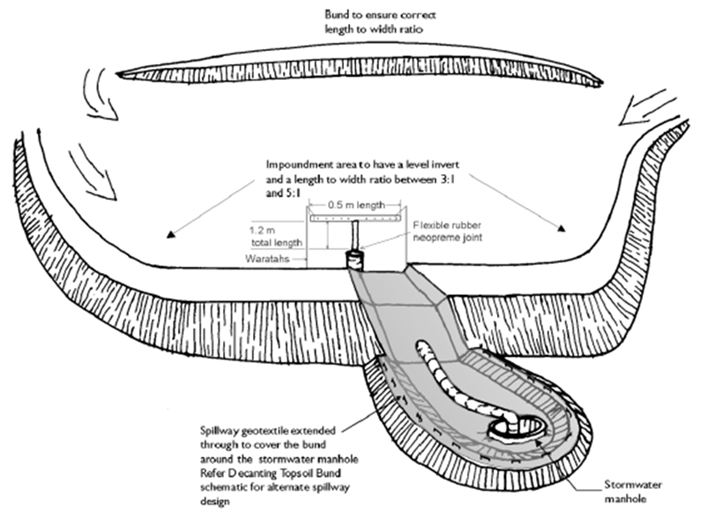 Contractor:Inspector:Date:Time:Date:Time:Date:Time:Consent #:Consent #:Consent #:Site:Site Inspection of Erosion and Sediment Control PracticesSite Inspection of Erosion and Sediment Control PracticesSite Inspection of Erosion and Sediment Control PracticesSite Inspection of Erosion and Sediment Control PracticesSite Inspection of Erosion and Sediment Control PracticesSite Inspection of Erosion and Sediment Control PracticesSite Inspection of Erosion and Sediment Control PracticesSite Inspection of Erosion and Sediment Control PracticesErosion and Sediment Control PracticeErosion and Sediment Control PracticeYesNoNoN/ACorrective ActionCorrective ActionGeneral InformationGeneral InformationDo you know what receiving system the project drains intoDo you know what receiving system the project drains intoAre you aware of local rainfall patterns during various times of the yearAre you aware of local rainfall patterns during various times of the yearSoil types and erosion potential for siteSoil types and erosion potential for siteIs a copy of the erosion and sediment control plan on siteIs a copy of the erosion and sediment control plan on siteIs temporary fencing placed in areas where no construction is to take placeIs temporary fencing placed in areas where no construction is to take placeConstructionConstructionBuild Decanting Earth Bunds along the contour to obtain required volumesBuild Decanting Earth Bunds along the contour to obtain required volumesRemove all organic/ vegetation before constructionRemove all organic/ vegetation before constructionThe Decanting Earth Bund is to be keyed into the existing ground to a minimum depth of 0.3 mThe Decanting Earth Bund is to be keyed into the existing ground to a minimum depth of 0.3 mThe Decanting Earth Bund is to be made with a clay-silt mix of suitable moisture content to achieve a reasonable compaction standard (90%). It is considered that this can be achieved, in most instances, by track rolling at 150 - 200 mm lifts. Particular care is required to achieve good compaction around the outlet pipe that passes through the bund to avoid seepage and potential failureThe Decanting Earth Bund is to be made with a clay-silt mix of suitable moisture content to achieve a reasonable compaction standard (90%). It is considered that this can be achieved, in most instances, by track rolling at 150 - 200 mm lifts. Particular care is required to achieve good compaction around the outlet pipe that passes through the bund to avoid seepage and potential failureInstall a 150 mm diameter non-perforated outlet pipe through the bund and this is to discharge to a stable erosion proofed area or stormwater systemInstall a 150 mm diameter non-perforated outlet pipe through the bund and this is to discharge to a stable erosion proofed area or stormwater systemA T-Bar decant is attached by way of a standard 100 mm tee joint (glued and screwed). The decant is 100 mm dia. PVC pipe 0.5 metres long with 20 equally spaced holes of 10 mm diameter and fixed firmly to a waratah standard to achieve 3 litres/second/ha of contributing catchmentA T-Bar decant is attached by way of a standard 100 mm tee joint (glued and screwed). The decant is 100 mm dia. PVC pipe 0.5 metres long with 20 equally spaced holes of 10 mm diameter and fixed firmly to a waratah standard to achieve 3 litres/second/ha of contributing catchmentA sealed PVC pipe (with endcaps) is placed on top of the decant to provide buoyancyA sealed PVC pipe (with endcaps) is placed on top of the decant to provide buoyancyUse a flexible thick rubber coupling to provide a connection between the decant arm and the discharge pipe. To provide sufficient flexibility (such as is required for the lower decant arm) install two couplings. Fasten the flexible coupling using strap clamps, glue and screwsUse a flexible thick rubber coupling to provide a connection between the decant arm and the discharge pipe. To provide sufficient flexibility (such as is required for the lower decant arm) install two couplings. Fasten the flexible coupling using strap clamps, glue and screwsThe decant is fastened to two waratahs by way of a nylon cord to the correct heightThe decant is fastened to two waratahs by way of a nylon cord to the correct heightProvide an emergency spillway to a stabilised outfall 150 mm above the level of the top of the decanting novacoil pipe. This can be a trapezoidal spillway with a minimum invert length of 2 m which is smooth, has no voids and is lined with a soft needle punched geotextile to the stabilised outfall. Ensure the geotextile is pinned at 0.5m centresProvide an emergency spillway to a stabilised outfall 150 mm above the level of the top of the decanting novacoil pipe. This can be a trapezoidal spillway with a minimum invert length of 2 m which is smooth, has no voids and is lined with a soft needle punched geotextile to the stabilised outfall. Ensure the geotextile is pinned at 0.5m centresThe emergency spillway is to have a minimum freeboard of 250 mm, i.e. between the invert of the spillway to the lowest point of the top of the bundThe emergency spillway is to have a minimum freeboard of 250 mm, i.e. between the invert of the spillway to the lowest point of the top of the bundUndertake an As Built assessment at the completion of construction to check against design. If there are discrepancies rectify immediatelyUndertake an As Built assessment at the completion of construction to check against design. If there are discrepancies rectify immediatelyMaintenanceMaintenanceInspect decanting earth bunds at least once/week and after each rainfallInspect decanting earth bunds at least once/week and after each rainfallCheck for damage includingSpillwayOutlet erosionDecant or fitting damageEmbankment seepage or along outlet pipeBlockages to holes in decantsCheck for damage includingSpillwayOutlet erosionDecant or fitting damageEmbankment seepage or along outlet pipeBlockages to holes in decantsMake any necessary repairs as soon as identifiedMake any necessary repairs as soon as identifiedRemove sediment when sediment accumulation reaches 20% of volumeRemove sediment when sediment accumulation reaches 20% of volumeDispose of the sediment to an area where sediment cannot be transported downstreamDispose of the sediment to an area where sediment cannot be transported downstreamDecommissioning Decommissioning Do not remove Decanting Earth Bund and accumulated sediment until the catchment area has been appropriately stabilisedDo not remove Decanting Earth Bund and accumulated sediment until the catchment area has been appropriately stabilisedDewater bund areaDewater bund areaRemove and dispose of accumulated sedimentRemove and dispose of accumulated sedimentRemove pipes, fabric and other construction materialsRemove pipes, fabric and other construction materialsBackfill, regrade and stabilise the disturbed areaBackfill, regrade and stabilise the disturbed area